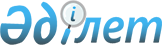 Қарағанды облысы әкімдігінің кейбір қаулыларының күші жойылды деп тану туралыҚарағанды облысы әкімдігінің 2016 жылғы 4 наурыздағы № 13/02 қаулысы      Қазақстан Республикасының 2001 жылғы 23 қаңтардағы "Қазақстан Республикасындағы жергілікті мемлекеттік басқару және өзін-өзі басқару туралы" Заңына, Қазақстан Республикасының 1998 жылғы 24 наурыздағы "Нормативтік құқықтық актілер туралы" Заңына сәйкес Қарағанды облысының әкімдігі ҚАУЛЫ ЕТЕДІ:

      1. Күші жойылды деп танылсын:

      1) Қарағанды облысы әкімдігінің 2015 жылғы 6 тамыздағы № 44/01 "Субсидияланатын гербицидтердің түрлерін және субсидиялау нормаларын белгілеу туралы" қаулысы (Нормативтік құқықтық актілерді мемлекеттік тіркеу тізілімінде № 3364 болып тіркелген, 2015 жылғы 17 тамызда "Әділет" ақпараттық-құқықтық жүйесінде, 2015 жылғы 18 тамыздағы № 116 (21867) "Индустриальная Караганда" және 2015 жылғы 18 тамыздағы № 130 (22015) "Орталық Қазақстан" газеттерінде жарияланған);

      2) Қарағанды облысы әкімдігінің 2015 жылғы 12 маусымдағы № 32/07 "Басым ауыл шаруашылығы дақылдарының тізбесін және субсидиялау нормаларын белгілеу туралы" қаулысы (Нормативтік құқықтық актілерді мемлекеттік тіркеу тізілімінде № 3277 болып тіркелген, 2015 жылғы 24 маусымда "Әділет" ақпараттық-құқықтық жүйесінде, 2015 жылғы 23 маусымдағы № 89-90 (21840-21841) "Индустриальная Караганда" және 2015 жылғы 23 маусымдағы № 103 (21988) "Орталық Қазақстан" газеттерінде жарияланған).

      2. Осы қаулының орындалуын бақылау облыс әкімінің жетекшілік жасайтын орынбасарына жүктелсін.


					© 2012. Қазақстан Республикасы Әділет министрлігінің «Қазақстан Республикасының Заңнама және құқықтық ақпарат институты» ШЖҚ РМК
				
      Облыс әкімі 

Н. Әбдібеков
